2019 Broxton Bridge Plantation: USA SE Spring Fundraiser Rides January 25-26 Introductory rides each day25/50/75/100 Friday (CEI 1* 2* 3* & YJ) & 25/50/75 Saturday (CEI 1*2*+YJ) Sanctioned by: AERC, SERA, and SEDRA-Ehrhardt, SC USEF#330277 FEI ENTRIES & PAYMENT MUST BE RECEIVED by 18 January, 2019 – Entries accepted with payment of late fees subject to FEI regulations.  AERC enter early please to avoid late fees (send in deposit) but can register on site! All entries should be submitted online at http://rideentry.org/Broxton/ 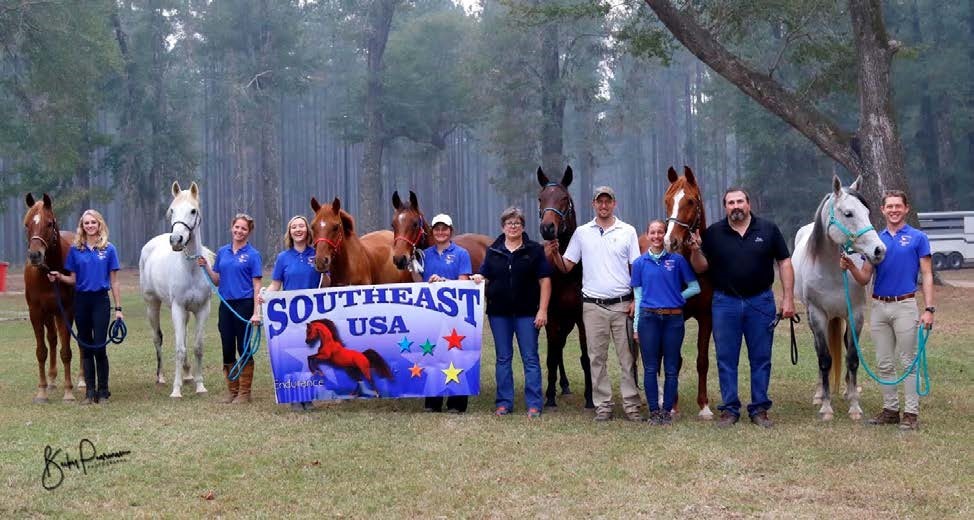 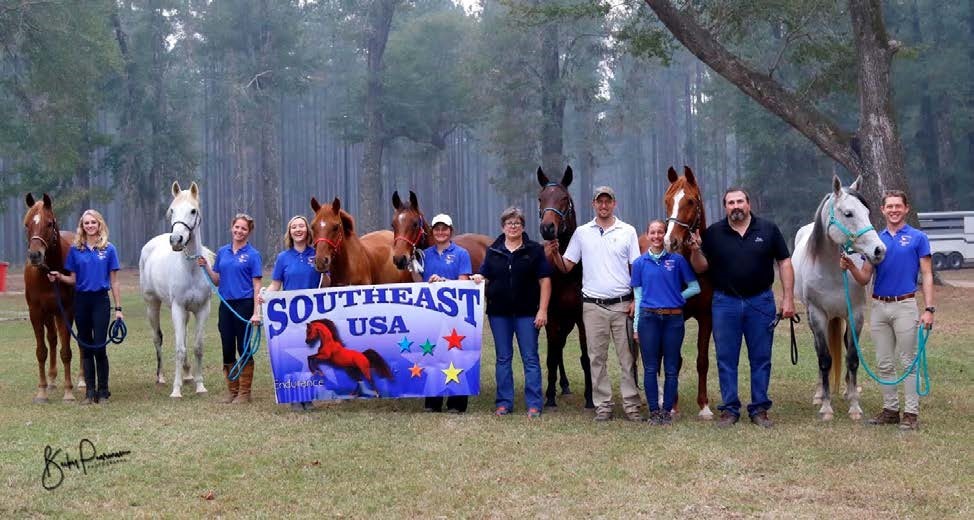 USA SE Young Riders TEAM BRONZE at the Young Rider Endurance Team Challenge.    THANKS OUR SUPPORTERS FOR HELPING US ACHIEVE THESE RESULTS! Location: 	Broxton Bridge Plantation is located 7 miles south of Ehrhardt, SC on Hwy 601, 12 miles north of Hampton on Hwy 601 North and @ 25 miles from I95.  GPS 1685 Broxton Bridge Road or N32.59.989 W81.03.121 From the north, exit 57 off of I95.  www.broxtonbridge.com/directions.htm - Call 803-267-3882.  From the south, most people get off I95 at exit 38 and drive north (left) to Hampton.  Cell service is marginal! Trails:  All trails are groomed hard and soft sand shaded primarily by pines and old growth hardwoods.  There are plenty of water stops about every four miles on the trails and we’ll have coastal Bermuda hay at the water stops on the later loops. Camping/Stabling/Corrals:  Covered corrals and corral panels are available. Covered corrals are $25 per night (VERY LIMITED NUMBER AVAILABLE MUST PAY IN ADVANCE) and four-panel corrals are $12 per night. To reserve panels and covered corrals see the on-line registration form.  Reserve panels early as we may run out. Remember, each horse owner, trainer and/or rider is responsible for safe camping and restraint of their horses.  We thank those of you who rake up all hay/manure and put it into blue tubs - sadly, some people do not clean up at all, and Broxton asks that we implement a clean-up fee of $50 per campsite if you do not rake up hay/manure into piles and put into blue tubs. We are not the only people who love this place and the motorcycle campers really appreciate clean grounds! Electric/RV Park and Lodging: ELECTRIC SITES ARE PRE-ASSIGNED SO CHECK WITH US BEFORE PARKING OR YOU MAY HAVE TO MOVE!  To reserve an electric hook-up, do so online when entering the rides. Full bath house on grounds.  See http://www.broxtonbridge.com/ for additional details. Camp will open Thursday, January  24th at 10 am. Early arrival primitive camping for $20 per night is available for early arrivals or late departures.  You must notify us in writing in advance if you are coming early and receive confirmation from us please!  YOU CANNOT PRIMITIVE CAMP BLOCKING ELECTRIC HOOKUPS without paying for them.  Historic lodges which are ON THE GROUNDS are $85 per room per night.  LIMITED availability as we house our officials. For ROOM reservations call Cheryl at 386.566.4820 - other lodging choices are Ehrhardt Hall 803-267-2020 or Days Inn Hampton, SC 866.608.5966 Distances:  AERC 25/50/75 mile rides each day with the 100 mile on Friday–FEI CEI 80 km, 120 km Senior and JYR each day plus 160 km on Friday.   Introductory Rides each day!  Riders have 6 hours to complete the 25 miles, 12 hours to complete the 50 miles (80 km), 18 hours to complete the 75 miles (120 km) and 24 hours to complete the 100 miles (160 km) rides.  Please see the FEI draft schedule for loop lengths and hold times for each phase. It may be found at www.usaseendurance.rocks after approval received.   Cancellations: Once you vet in, there are no refunds if you choose not to ride. If you should have to cancel  before arriving on site, or did not vet in successfully, AERC entry fees will be refunded, minus the $30 (per day) non-refundable portion of your entry plus camping; however, no-shows/no-calls and withdrawals or pulls after crossing the start line will not receive any refunds. Meal tickets are non-refundable unless your ticket can be sold.  FEI cancellation fees are $200 if you fail to vet in.  Cancellations must be made directly to ride management in writing.  If you drop out of FEI down to AERC, the $200 FEI cancellation fee must be paid in addition to AERC entry fees.  Everyone must pay any camping/electrical or panel charges incurred also. Farrier and Vet Fees: Riders will be responsible for any individual farrier or vet services. Failure to pay any of these fees in a timely manner will result in any rider and/or owner not being welcome at future rides, forfeiture of points and qualifications and collection fees. Junior Riders:  Riders must be accompanied by an adult 18 and over plus wear an approved helmet. Everyone must wear a helmet when mounted. Awards: 	Daily completion awards to all. Top Ten awards for all distances along with Best Condition for each distance.  Junior & weight division prizes also! Food: Each rider receives one meal either Thursday, Friday or Saturday nights. Meal tickets for additional nights at $10 each for riders or crew.  The Broxton Bridge Snack Shack will be open Thursday lunch until Sunday morning. Registration/Fees: All AERC ride applications with deposits received by 18 January will not pay a late fee. A $30 deposit per day is required with entry and all signed waivers.  For example, riding both days, deposit is $60. Riding one day, deposit is $30. There is a $15 fee per ride charged for all competition riders who are not current members of AERC. The introductory rides do NOT require an AERC membership.  Bad check fee of $50 – we can work payments with you as we understand cash flow but please ask in advance! On-site registration begins Thursday at noon.  Vet in to follow around 3 pm for AERC.  The entry fee includes camping for two nights.  Early arrivals are welcome although you are responsible for additional primitive camping fees before Thursday night or after Saturday night, or if you are there more than 2 nights.  The fee is $20 per night so please be straight with us!  The AERC 25/50 are $135 for senior riders, $75 for AERC juniors. Other fees are on the registration webpage.  The introductory ride includes meal and camping for $75.  FEI fees are listed on the last page and you should send payment in full by 18 Janaury to be received.  USA FEI entries MUST also register online through USEF accounts - other nationalities must have their NF enter them into the FEI online registration system.Ride Management Team:  Adelia Ramey, Cheryl Van Deusen, Mary Farris, Yvonne Kuder, Pat Thomas, Carol Thompson, Tom Rajala, Heidi Perrault, Nancy Gooch, Jo Steele (secretary), Laurie Underwood, Nina Barnett, and other USA SE Volunteers, who we really appreciate; we could NOT do this without help! Please help when you can! Veterinarians:  (Subject to change) HEAD VET:  Dr. Duane Barnett, Dr. Deanna Spiker, Dr. Carter Housel, Dr. Dee Dee Huff, Dr. Lynne Johnson, Dr. Natalie Lamneck and Dr. Bob Marshall. Questions?  Contact Cheryl Van Deusen 386.566.4820 or usaseendurance@gmail.com    Broxton Bridge Plantation:  USA SE Fall Fundraiser Rides 25/50/75/100 Friday & 25/50/75 Saturday Introductory Ride 15 miles each day or 10 miles each day SANCTIONED BY AERC , SERA , & SEDRA January 25-26, 2019Current Coggins (within 12 months) presented at registration Must show current membership card or pay $15.00 non- member AERC fee per ride except Introductory Ride ACTUAL ONLINE ENTRY for ALL rides: http://rideentry.org/Broxton/ FEI ENTRIES/PAYMENt MUST BE RECEIVED by 3 pm on 18 January, 2019 Post Entries accepted with late fees within the rules. All entries should be submitted online at http://rideentry.org/Broxton/  – then print and mail in waivers, forms, payment - To accept your entry & avoid late fees, we must have you registered online no later than 18 January to avoid the $30 ride late fees per day, $100 FEI Late Fees– AERC entries can just pay the $30 deposit but FEI riders must send in full payment.  We can hold your check if you let us know! 	AERC 25 mile ride 	$ 135.00 	Juniors, up to 16, 25 miles 	$   75.00 	AERC 50 mile ride 	$ 135.00 	Juniors, up to 16, 50 miles 	$   75.00 Camping early arrival late departure (two nights included w/ride entry) per/night $20.00 WAIVER –ALL RIDERS/PARENTS & OWNERS MUST SIGN As consideration for participating in the Broxton Bridge Plantation: USA SE Fundraiser Endurance Rides, I agree to abide by the rules of the AERC, SERA, SEDRA, FEI, USEF and the Ride. I understand that endurance riding involves being in remote areas for extended periods of time, far from communications, transportation, and medical facilities; that these areas have many natural and man-made hazards, which ride management cannot anticipate, identify, modify, or eliminate; that horses can be excitable, difficult to control, and unpredictable, and that accidents can happen to anyone at any time. I agree to take full responsibility for myself and the animal I am riding. I shall hold the following list of individuals and entities blameless and free from liability, to the fullest extent allowed by law, for any accident, injury or loss that might occur due to my participation in the ride. To be very clear, I shall not pursue a legal action or other form of action against the following: the ride management, USA SE Endurance, all ride personnel, all veterinarians and related treatments, the State of South Carolina, the landowners of the base camps, and all property owners over whose land the ride crosses. I have read and understand this liability release. Under South Carolina law, an equine activity sponsor or equine professional is not liable for an injury to or the death of, a participant in equine activities resulting from the inherent risks of equine activities. 	Rider’s Signature 	Date   	 	Horse Owner Signature 	Date   	 	Parent/Guardian for Junior Rider 	Date  	 	Parent/Guardian Signature for Junior Rider 	Date  	 	Sponsor of Junior Rider 	Date   	 	Sponsor of Junior Rider Signature 	Date   	 Liability Waiver / Hold Harmless Agreement – ALL participants sign! The undersigned, as a guest, hereby assumes all risks incident to equine related activities on the property of Broxton Bridge Plantation and, in consideration of the premises, hereby waives any and all claims which he might hereinafter have against Broxton Bridge Plantation or any of its owners, officers, directors or agents, by reason of any injury sustained by him/her while participating in equine related activities or otherwise using said property.  Further, the undersigned, in consideration of his invitation to participate in equine related activities on said property, hereby covenants and agrees to indemnify Broxton Bridge Plantation and its owners, officers, directors or agents, jointly and severally, from and against any and all liability, damage or expense incurred on account of any injury inflicted or caused by the undersigned upon Broxton Bridge Plantation property or its other guests or their property while participating in equine related activities on said property.  By signing below, the undersigned acknowledges that he has read the “Rules” of Broxton Bridge Plantation and this waiver and understands its terms and that by accepting the invitation to be on the property of Broxton Bridge Plantation agrees to follow any and all rules promulgated by the owners, officers, directors or agents of Broxton Bridge Plantation as suggested. Must be signed by all members of party making reservations, riders and non-riders.  (Guardians are required to co-sign with minors on the same line below.)   	 Date   	   	 Date   	   	 Date   	   	 Date   	 Broxton Bridge Plantation PO Box 97 Ehrhardt SC 29081FEDERATION ENTRY AGREEMENT (USA OWNERS AND RIDERS MUST BE CURRENT USEF MEMBERS) By entering a Federation-licensed Competition and signing this entry blank as the Owner, Lessee, Trainer, Manager, Agent, Coach, Driver, Rider, Handler, Vaulter or Longeur and on behalf of myself and my principals, representatives, employees and agents, I agree that I am subject to the Bylaws and Rules of The United States Equestrian Federation, Inc. (the "Federation") and the local rules of Broxton Bridge Plantation. I agree to be bound by the Bylaws and Rules of the Federation and of the competition. I  will accept as final the decision of the Hearing Committee on any question arising under the Rules, and agree to release and hold harmless the competition, the Federation, their officials, directors and employees for any action taken under the Rules. I represent that I am eligible to enter and/or participate under the Rules, and every horse I am entering is eligible as entered. I also agree that as a condition of and in consideration of acceptance of entry, the Federation and/or the Competition may use or assign photographs, videos, audios, cable - casts, broadcasts, internet, film, new media or other likenesses of me and my horse taken during the course of the competition for the promotion, coverage or benefit of the competition, sport, or the Federation. Those likenesses shall not be used to advertise a product and they may not be used in such a way as to jeopardize amateur status. I hereby expressly and irrevocably waive and release any rights in connection with such use, including any claim to compensation, invasion of privacy, right of publicity, or to misappropriation. The construction and application of Federation rules are governed by the laws of the State of New York, and any action instituted against the Federation must be filed in New York State. See GR908.4. Federation Release, Assumption of Risk, Waiver, and Indemnification  This documentwaives important legal rights. Read it carefully before signing.  I AGREE in consideration for my participation in this Competition to the following: I AGREE that the "Federation" and "Competition" as used herein includes the Licensee and Competition Management, as well as all of their officials, officers, directors, employees, agents, personnel, volunteers and Federation affiliates. I AGREE that I choose to participate voluntarily in the Competition with my horse, as a rider, driver, handler, vaulter, longeur, lessee, owner, agent, coach, trainer, or as parent or guardian of a junior exhibitor. I am fully aware and acknowledge that horse sports and the Competition involve inherent dangerous risks of accident, loss, and serious bodily injury including broken bones, head injuries, trauma, pain, suffering, or death. ("Harm"). I AGREE to hold harmless and release the Federation and the Competition from all claims for money damages or otherwise for any Harm to me or my horse and for any Harm of any nature caused by me or my horse to others, even if the Harm arises or results, directly or indirectly, from the negligence of the Federation or the Competition. I AGREE to expressly assume all risks of Harm to me or my horse, including Harm resulting from the negligence of the Federation or the Competition. I AGREE to indemnify (that is, to pay any losses, damages, or costs incurred by) the Federation and the Competition and to hold them harmless with respect to claims for Harm to me or my horse, and for claims made by others for any Harm caused by me or my horse while at the Competition. I have read the Federation Rules about protective equipment, including GR801 and, if applicable, EV114, and I understand that I am entitled to wear protective equipment without penalty, and I acknowledge that the Federation strongly en courages me to do so while WARNING that no protective equipment can guard against all injuries. If I am a parent or guardian of a junior exhibitor, I consent to the child's participation and AGREE to all of the above provisions and AGREE to assume all of the obligations of this Release on the child's behalf I represent that I have the requisite training, coaching and abilities to safely compete in this competition. I AGREE that if I am injured at this competition, the medical personnel treating my injuries may provide information on my injury and treatment to the Federation on the official USEF accident/injury report form. BY SIGNING BELOW, I AGREE to be bound by all applicable Federation Rules and all terms and provisions of this entry blank and all terms and provisions of this Prize List. If I am signing and submitting this Agreement electronically, I acknowledge that my electronic signature shall have the same validity, force and effect as if I affixed my signature by my own hand. RIDER/DRIVER/HANDLER/ 	OWNER/AGENT VAULTER/LONGEUR(mandatory) 	(mandatory) Signature:  _____________________________ Signature: ________________________  Print Name:  _____________________________ Print Name: _______________________  TRAINER 	COACH (mandatory) 	(if applicable) Signature:  _____________________________ Signature: ________________________  Print Name:  _____________________________ Print Name: _______________________  Parent/Guardian Signature: (Required if Rider/Driver/Handler/Vaulter/Longeur is a minor) ___________________________  Print Parent//Guardian Name: __________________________  Emergency Contact Phone No. ____________________________________  Is Rider/Driver/Vaulter a U.S. Citizen: _______ Yes  _________ No FEI Senior 50 mile ride FEI Young Rider 50 mile AERC Senior 75 mile ride Juniors, up to 16, 75 miles FEI Senior 75 mile ride FEI Young Rider 75 mile AERC 100 mile ride AERC Junior Rider 100 mile ride FEI Senior 100 mile ride FEI Young Rider 100 mile ride Extra meals Introductory 15 mile ride or 10 mile ride $ 350.00 $ 300.00 $ 180.00 $   90.00 $ 425.00  $ 375.00   $  200.00   $ 120.00   $ 500.00  $450.00  $ 10.00 $ 65.00 LATE FEE PER HORSE after 1/18/19 $ 30.00 AERC and FEI FEE $100.00 AERC Non-member per day Covered corrals per night (limited) Corrals per night  (4 panels) Water/electric site 30 amp/night $ 15.00 $ 25.00 $ 12.00 $ 30.00 Full hook-up site 30 amp/night 	$ 35.00 Full hook-up site 30 amp/night 	$ 35.00 